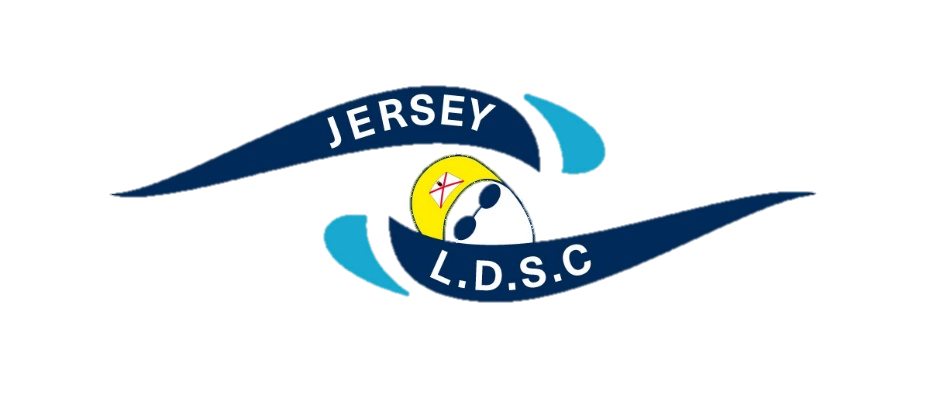 Swim ChecklistPlease see below a list of kit/equipment to pack for your Round Jersey/Jersey to France/English Channel etc. Note that this list is just a guideline and is not exhaustive. Kit Feeds Other * N.B. Hot water is provided onboard JLDSC club boat Swimming costume and spares Goggles and spares (+ a clear pair in case of night swim) Swimming hat and spares Towel/s Dryrobe Warm clothes for afterwards (loose layers are best) Light sticks/Adventure Lights Drybag for kit Liquid feeds that you have trained with e.g. CNP/PSP/Tea/Hot Ribena/Gels etc.(Have these premixed and read to add hot water to*)  Solid feeds that you have trained with e.g. Bananas/Jelly Babies/Chocolate Spare feeds (in case extra needs to be mixed)Feeding Bottles Feeding Reel Feeding Cup (for solids and medication) Means of fastening reel to bottles/cups e.g. Carabina clips/electrical tapeFunnel Spoon Scissors (to cut string for reel if tangled)Measuring Jug Grease and gloves Suncream (waterproof/high factor) Medication (clearly labelled for crew)  e.g. Paracetamol/Ibuprofen/Anti-Histamine Waterproof Camera Notebook for crew to note down any funny moments/comments Black sacks (to put kit in if it rains) Passport for swims outside of Jersey Waters e.g. Jersey to France / English ChannelWhiteboard/pens for notes and messages (some swimmers like this/some don’t) 